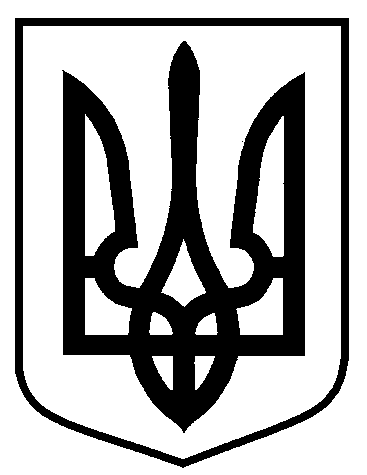 Сумська міська радаВиконавчий комітетРІШЕННЯВід                             № У зв’язку з технічною помилкою, на підставі поданої заяви, керуючись частиною першою статті 52 Закону України «Про місцеве самоврядування в Україні», виконавчий комітет Сумської міської радиВИРІШИВ:Внести зміни в пункт 31 додатку 1 до рішення виконавчого комітету Сумської міської ради від 19.11.2013 № 590 «Про присвоєння  поштових адрес об’єктам нерухомого майна в місті Суми», виклавши його у наступній редакції:Міський голова                                                                                    О.М. ЛисенкоКривцов А.В., т. 700-100Розіслати: Кривцову А В., заявникуЛист погодження до рішення виконавчого комітету Сумської міської ради «Про внесення змін в рішення виконавчого комітету Сумської міської ради від  19.11.2013 № 590 «Про присвоєння поштових адрес об’єктам нерухомого майна в місті Суми»Начальник управлінняархітектури та містобудування Сумської міської ради                                                               А.В. КривцовПерший заступник міського голови                                         В.В. ВойтенкоНачальник відділу протокольноїроботи та контролю  Сумської міської ради                                                                Л.В. МошаНачальник правового  управління Сумської міської ради                                                               О.В. ЧайченкоВ.о. заступника міського голови,керуючого справами виконавчогокомітету  Сумської міської ради 					С.Я. Пак	Проект рішення підготовлено з урахуванням вимог Закону України «Про доступ до публічної інформації» та Закону України «Про захист персональних даних».											А.В. КривцовРішення доопрацьовано і вичитано, текст відповідає оригіналу прийнятого рішення та вимогам статей 6 – 9 Закону України «Про доступ до публічної інформації» та Закону України «Про захист персональних даних».Проект рішення виконавчого комітету Сумської міської ради «Про переведення садового будинку у жилий будинок» був завізований:Начальник управління архітектури та містобудування 					     А.В. КривцовПро     внесення    змін    в    рішення    виконавчого      комітету    Сумської      міської   ради   від 19.11.2013  №  590 «Про  присвоєння   поштових  адрес   об’єктам      нерухомого     майна     в  місті   Суми»№ з/пЗамовникАдреса, що присвоюється об’єктуНайменування об’єкта (відповідно до сертифікату відповідності, або декларації про готовність об’єкта до експлуатації, технічного паспорту) та місце його розміщенняЛітера або № згідно з планом техніч-ного паспорту31Заявник 1вул. Адреса 1Комплекс нежитлових будівель (спортивно-оздоровчий центр «Олімпієць»):адмінкорпус;спальні корпуси;погріб;їдальня;склад;котельня;будівля;клуб;бесідка;умивальник;вбиральні;прохіднавул. Адреса 1А-ІБ, Вп/гГДМНСТУЗ, Ж, ЕЛПосадаПрізвище та ініціали осіб, які завізували проект рішення виконавчого комітетуНачальник управління архітектури та містобудування Сумської міської радиА.В. КривцовНачальник відділу протокольної роботи та контролю Сумської міської радиЛ.В. МошаНачальник правового управління Сумської міської радиО.В. ЧайченкоПерший заступник міського головиВ.В. ВойтенкоВ.о. заступника міського голови, керуючого справами виконавчого комітету Сумської міської радиС.Я. Пак